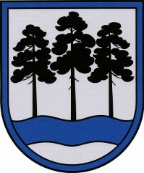 OGRES  NOVADA  PAŠVALDĪBAReģ.Nr.90000024455, Brīvības iela 33, Ogre, Ogres nov., LV-5001tālrunis 65071160, fakss 65071161, e-pasts: ogredome@ogresnovads.lv, www.ogresnovads.lv Saistošie noteikumiOgrēLokālplānojums kā Ogres novada teritorijas plānojuma grozījumi aizsargājamās apbūves teritorijās Ogres pilsētas centrā un tām piegulošajām teritorijām. Teritorijas izmantošanas un apbūves noteikumi.Izdoti saskaņā ar likuma „Par pašvaldībām” 43.panta pirmās daļas 1.punktu,Teritorijas attīstības plānošanas likuma 25.panta pirmo daļu1. Saistošie noteikumi nosaka aizsargājamās apbūves teritoriju Ogres pilsētas centrā un tām pieguļošo teritoriju izmantošanas un apbūves noteikumus (1.pielikums) un funkcionālo zonējumu – grafisko daļu (2.pielikums). 2. Svītrots ar 18.10.2018. saistošajiem noteikumiem Nr.21/2018, kas stājas spēkā 30.10.2018.Tiesību akta paseIzdevējs: Ogres novada pašvaldības domeVeids: Saistošie noteikumiNumurs: 12/2018Pieņemts: 21.06.2018.Stājas spēkā: 30.06.2018.Publicēts“Ogrēnietis”, Nr.11 (544), 26.06.2018.Grozījumi:18.10.2018. saistošie noteikumi Nr.21/2018/ 30.10.2018.Grozījumi:18.10.2018. saistošie noteikumi Nr.21/2018/ 30.10.2018.Spēkā esošā redakcijaSpēkā esošā redakcija2018.gada 21.jūnijāNr.12/2018Protokols Nr.9; 53.§       Domes priekšsēdētājs E.Helmanis